Прогулка - поход «В поисках здоровья» в старшей группеВоспитатель: Копытова Т.И.Цель: формирование представления у детей о том, что такое туристический поход.Задачи:расширять представление о предметном мире, знакомство с назначением и использованием таких предметов, как маршрутная карта, рюкзак;совершенствовать двигательные навыки и физические качества детей;закреплять навыки безопасного поведения;воспитывать в детях потребность в здоровом образе жизни, умение заботиться о своем здоровье;воспитывать желания участвовать в совместной деятельности наравне со всеми.Предварительная работа:беседа о том, что такое поход, с какой целью ходят в поход, какая одежда удобна для похода, что берут с собой в поход;ознакомление с правилами поведения в походе — слушать команды взрослого, не мусорить, помогать товарищам.Оборудование: у каждого ребёнка в рюкзаке — бутылочка с водой, мяч; маршрутная карта, сухие прутья для имитации костра, шишки на лесной поляне, спортивное оборудование для создания препятствий.Содержание прогулки — похода:Организационный момент (сбор группы, сплочение детского коллектива)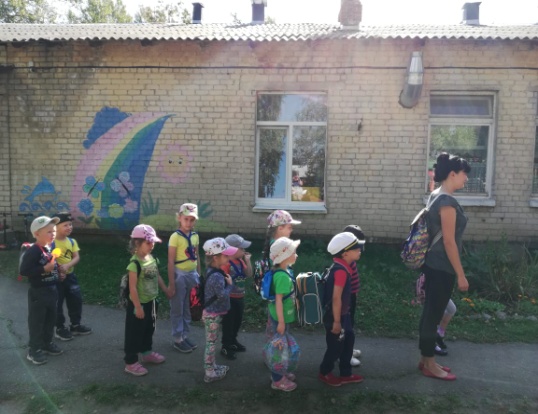 Движение до привала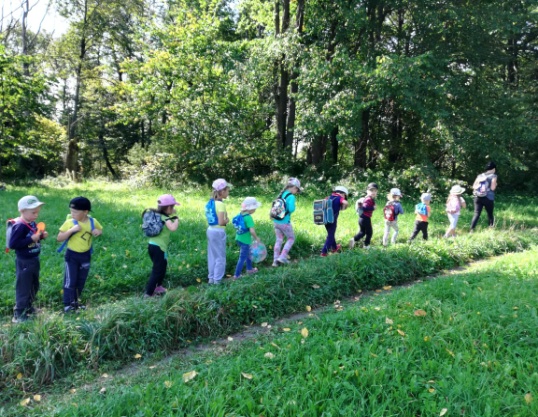 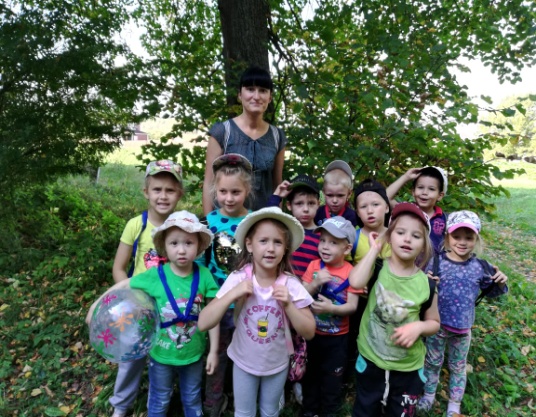 Физкультминутка «Здравствуй»Здравствуй, Небо! (Руки поднять вверх)Здравствуй, Солнце! (Руки поднять над головой и пошевелить пальчиками)Здравствуй, планета Земля! (Описать большой круг над головой)Здравствуй, наша большая семья! (Встают в круг)Я – твой друг и ты – мой друг.Вместе за руки возьмемся (взяться за руки)И друг другу улыбнемся! (Улыбнуться)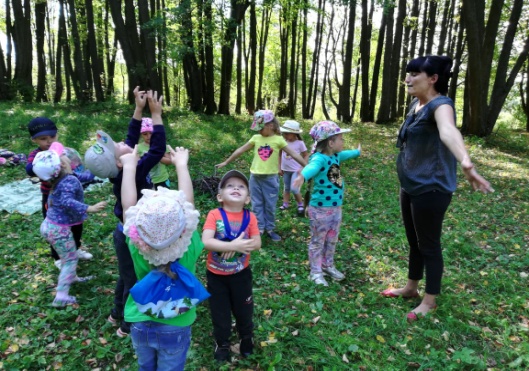 Остановка: «Поляна «Здоровья» (дети вместе с воспитателем находят лекарственные растения)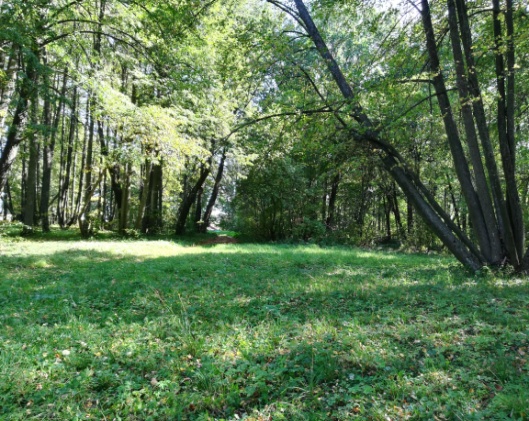 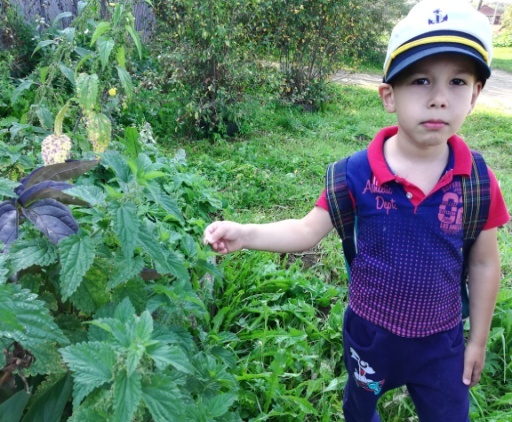 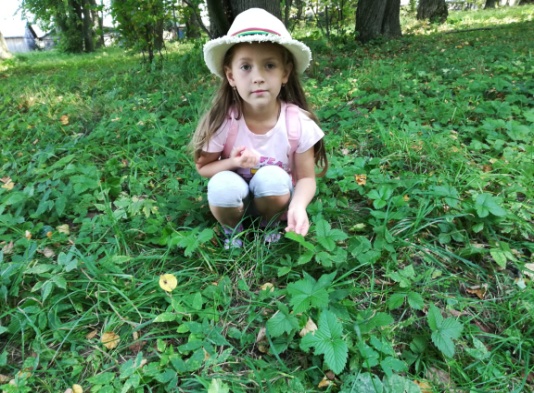 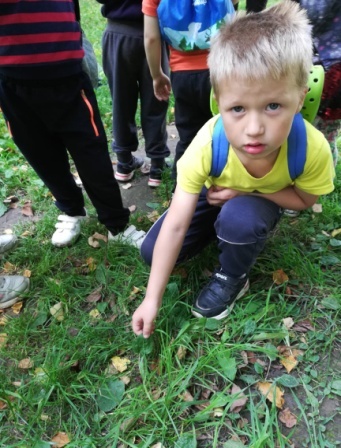 Трудовая деятельность: (воспитатель предлагает детям собрать сухие веточки и сложить их горкой — имитация разведения костра)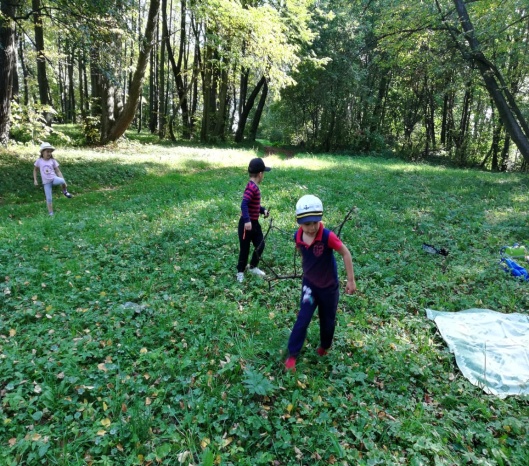 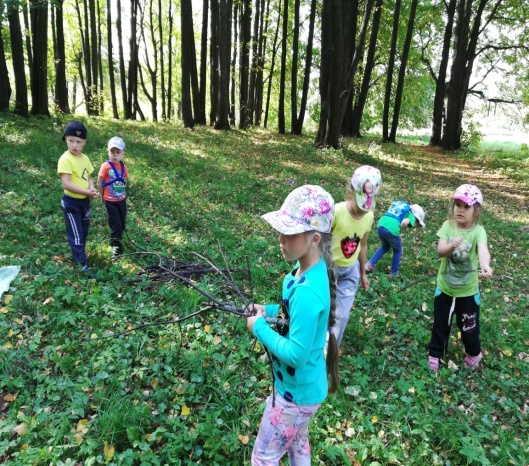 Игра с мячом «Картошка» (дети встают в круг, воспитатель бросает им мяч — кто не поймал, становится «картошкой» и садится в круг; игра заканчивается по сигналу воспитателя)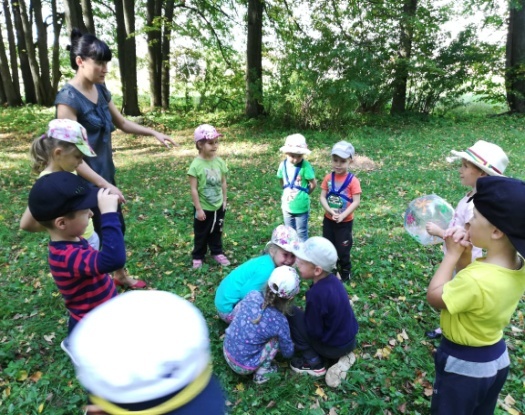 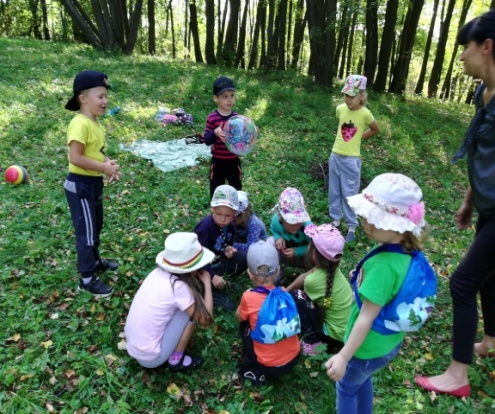 «Вышибалы» (дети встают в линию, два водящих с дух сторон пытаются выбить их мячом; игра проводится до тех пор пока всех не выбьют)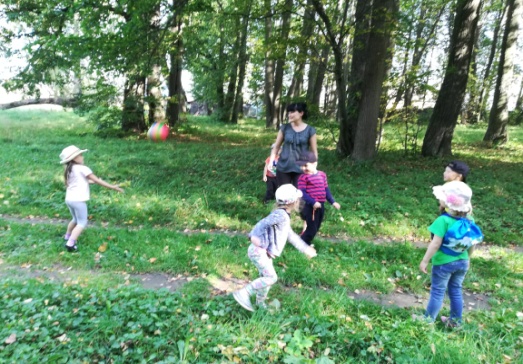 «Съедобное - несъедобное» (воспитатель, кидая мяч, называет полезные и вредные для здоровья продукты; задача детей поймать мяч при названии полезной пищи)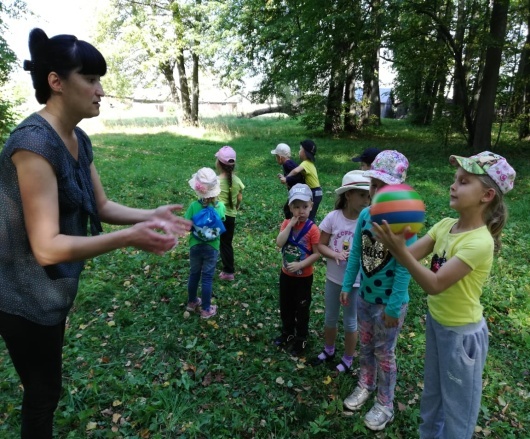 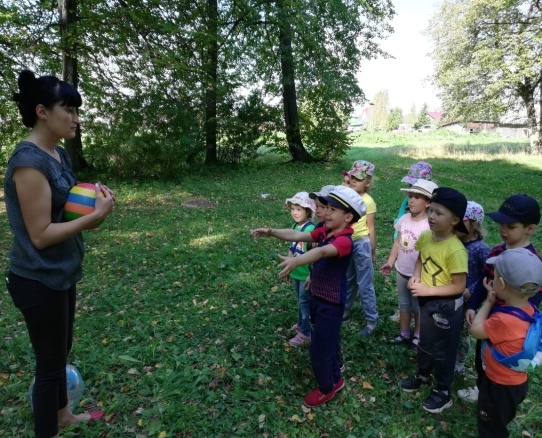 «Отбей мяч» (дети отбивают ракетками большой мячик; игра продолжается до 10 очков)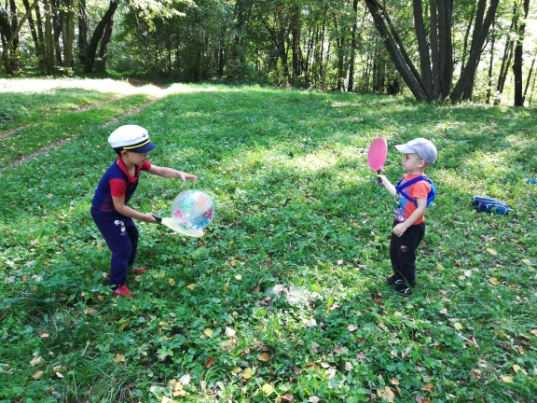 «Преодоление препятствий» (натягивается скалка, дети, стараясь не задеть веревочку, проходят друг за другом; с каждым разом скакалка опускается все ниже)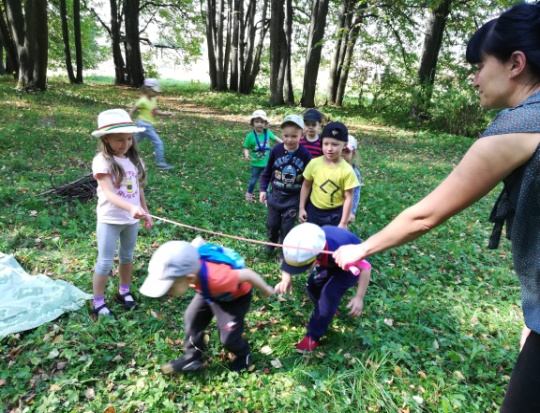 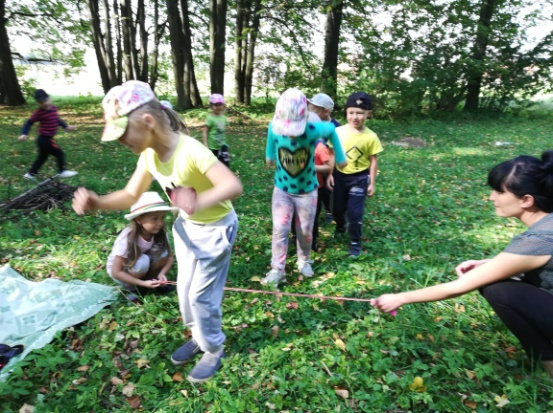 Привал: (воспитатель предлагает детям достать из рюкзаков бутылочки с водой; напоминает, что мусор оставлять после себя нельзя)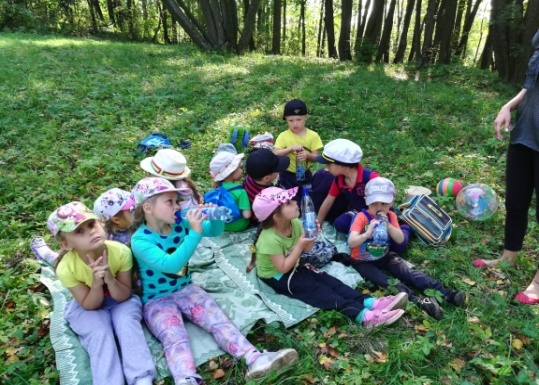 Воспитатель: — Ребята, природа — наш хороший, добрый, верный друг. Давайте запомним, что разрушать и губить в природе ничего нельзя. И я думаю, что сегодняшний день мы провели с пользой для своего здоровья!     Из похода мы вернемся, дому мило улыбнемся.     Вкусный нас обед всех ждёт — что ж, туристы, в сад вперёд!Продолжение движения по маршруту до конечной остановки(возвращение из похода тем же маршрутом)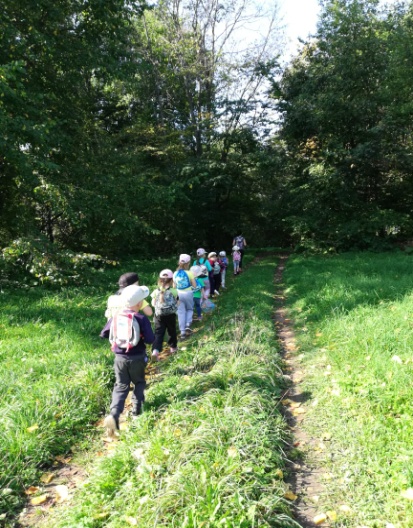 Конечная остановка.(воспитатель подводит итог прогулки — похода, обращает внимание на то, что дети вели себя как настоящие туристы)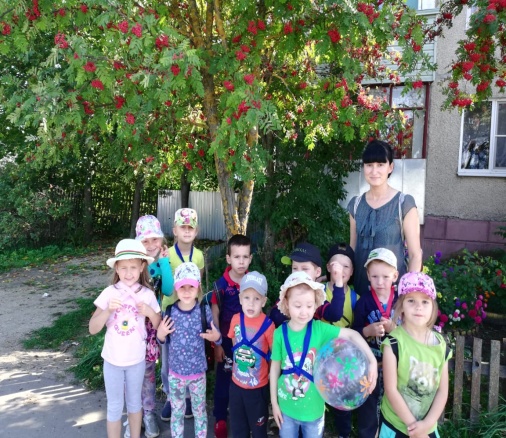 